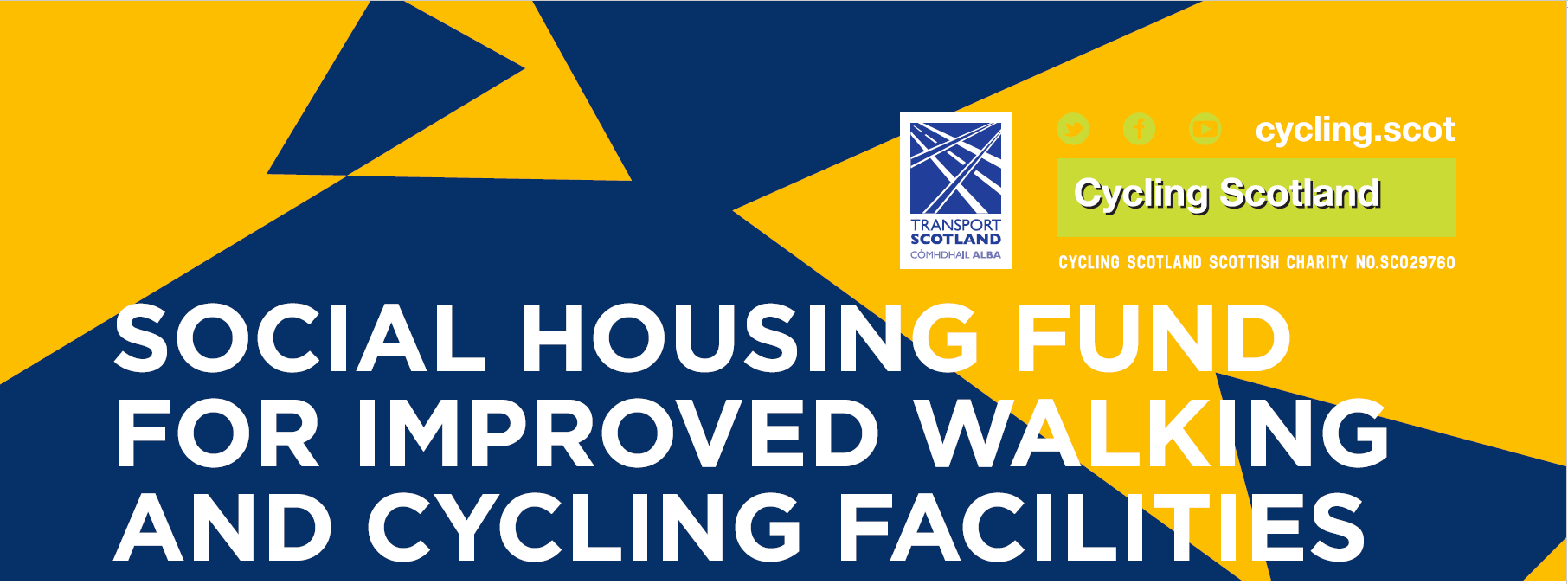 BACKGROUNDThe Social Housing fund is available to Social Housing Providers and Registered Social Landlords across Scotland to encourage and support promotion of walking & cycling in their respective locality.A grant application can be for a range of related infrastructure including secure cycle parking systems, as well as a full range of street furniture including; seating, access points, lighting, litter bins, bollards and planters. Applications should demonstrate need with further support available from Cycling Scotland, Living Streets Scotland audits, Scottish Federation of Housing Associations and Sustrans officers.Q1. GENERALBASELINE DATARISKRESIDENT AND STAKEHOLDER ENGAGEMENTPARTNERSHIP WORKINGBUDGET PLANCAPITAL FUNDING SUPPORT REQUESTEDORGANISATIONAL SUPPORT FOR PROJECT (inc. in-kind, staff time, or other funding sources)Associations should consider current and ongoing maintenance as part of a match-funding contributionPlease submit completed applications to: socialhousingfund@cycling.scot / Tel: 0141 229 5350. Do ensure the form is fully completed as incomplete applications will not be considered.Application deadline: 31st May 2019 – 5.00 pmName of Social Housing Provider or Registered Social LandlordContact NameContact numberEmailWhat is the address this fund will benefit?Please tell us how you heard about the FundHave you previously received funding from Sustrans or Cycling Scotland?Check this box if you wish to be prioritised for a free Living Streets site audit to inform your application:  Please note all applicants can access this service as part of the fund.Check this box if you wish to be prioritised for a free Living Streets site audit to inform your application:  Please note all applicants can access this service as part of the fund.Q2. Please describe what activities, services and facilities are currently available to encourage residents to walk & cycle, detailing recent highlights, successes, targets and ambitions and noting motivations to make an application to the Fund. (500 words max)Q3. a. Please provide the following informationQ3. a. Please provide the following informationPopulationPopulationNumber of RESIDENTS based at the propertyNumber of STAFF working at the propertyNumber of households with bicycle (if unknown – to be provided if application is successful)Access to local servicesAccess to local servicesDistance to public transport interchange Distance to local schoolsDistance to amenities / health centre, shops etcWould you consider adding a temporary counter to monitor walking/cycling rates.Q3. b) Please give a brief description of the proposed elements requiring funding through this grant application. (500 Words max) Please include your projects key targets and expectations.Please explain how your project:Will support an increase in walking & cyclingAddress current challenges – e.g. cycling parking shortage, security issues, poor access to bicycles, lack of seating areas, lack of signage.  Please consider requirements for modular units to increase the capacity for ebikes / cargo bikes or e-bike charging points. Q4. a)  Please identify any potential risks that may impact the completion of your projectAdvice:  Example: Delays in landlord or council permissionIdentified area unsuitable External impact – such as environmental factors, resource capacity to deliver projectProcurement procedures impacting timescalesModifications required, i.e. relocation of drain pipes Q4. b) How will you minimise the potential impact?Q5. Please tell us how local residents, staff, community groups and wider stakeholders have been or will be involved in shaping the project. (500 words max)Advice: Consider how the views and requirements of key stakeholders will be recorded and inform the scope of the application. How has the need for the improvements and priorities been identified and verified? Consider also how residents /staff might be included in project planning, delivery or follow up promotion. Q6. What organisations/partners do you intend to work with to promote improved facilities? Advice: Examples would be local authority departments, retailers, community groups, social enterprises, national agencies, funding providers, Regional Transport Partnerships, working groups, etc.Q7. Cost breakdown for items which funding is being requested for.Note: If the supplier and exact costs of services are unknown at this time, please provide an estimate and state ‘TBC’ in case of supplier. Public Sector bodies can access procurement framework as noted below in Associate Members.  Further info is available on the website: - https://www.sbs.nhs.uk/proc-framework-agreements-support   under section titled ‘Car Park Management and Infrastructure’.  Match Funding: Please consult Section 5 of the Grant Guidance document.Item Description Supplier Item Cost QuantityTotalVAT applicable?£YES/NO£YES/NO£YES/NO£YES/NOSub Total£VAT @ 20%£Total (T1)£Item DescriptionSupplier Item Cost QuantityTotalVAT applicable?£YES/NO£YES/NO£YES/NOSub Total£VAT @ 20%£Total (T2)£